PRE-DEPARTURE TRAVEL SECURITY & SAFETY CHECK-LISTPersonal preparation prior to departure	DONE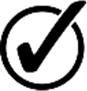 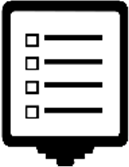 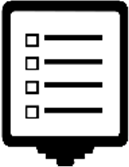 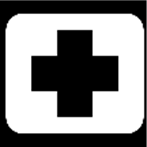 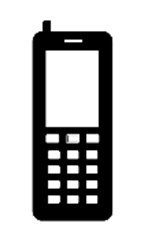 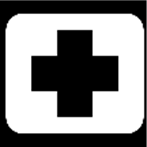 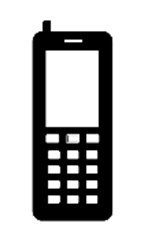 Upon arrival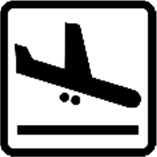 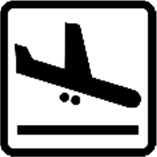 Travel itemsItems required: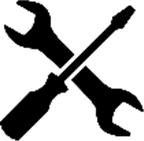 Declaration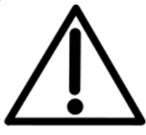 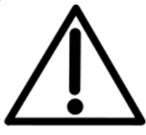 In signing this document, I state that I have received S&S travel advice and have discussed country/location specific risks and appropriate mitigation measures. I have been informed of additional travel items to carry make my journey additionally safe and secure. I am aware that in case of pregnancy I am not allowed to go on a business trip.I realize that not all risks can be eliminated since there is a residual risk inherent to any travel and work situation. I understand that I also have a personal responsibility to use good judgement, follow advice and make inquiries on how to stay safe during my journey and work.I confirm that I have considered the risks associated with my travel, together with the advice received.I confirm I am prepared to undertake the travel indicated.ImportantIn case that I plan to combine my business trip with leisure time, I confirm that I have informed and received written approval from my line manager and the relevant stakeholders and risk owners. I am aware that my organisation cannot be held liable for events that occur during my leisure time. I am responsible for my own health, safety and security and must follow the security directives issued by the organization.Name:Signature:Date:Personal First Aid KitMosquito netGrab bag (includes PFAK)RepellentGSM PhoneTorchSatellite PhoneTravel sheet